2021年度 第1回 筑後ブロック研修会新入会員のみなさまへ「新入会員オリエンテーション」を開催します！社会福祉士会への入会は、①生涯学習のスタート、②新しい仲間づくりの場となります。コロナ禍ではありますが、入会されたばかりの会員の皆様の不安解消や新たな出会いの場になればと思っています。●日時　　　　　　　　　　　　　　　●場所7月10日（土）　　えーるピア 久留米　　PM3：00～PM6：00　　　　       301・３０２学習室 14：30～受付　　　　　　　 　福岡県久留米市諏訪野町1830−6　駐車場あり　　　　　　　　　　　　　l ●定員：20名（先着順）　●参加費：無料　　共用の「研修会参加申込書」に必要事項を記入の上、6月25日までにメール、またはFAXにて福岡県社会福祉士会事務局までお申し込みください。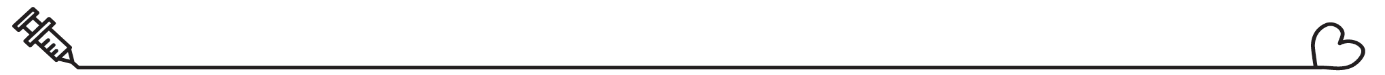 『オリエンテーション内容』基礎研修の説明ステップアップした「認定社会福祉士」取得を目指せます！災害支援委員会の説明地域での日頃の備え・ネットワーク形成が、災害に強いまちづくりに繋がります。先輩からのメッセージ筑後ブロックの活動内容の紹介をします。一緒に活動しませんか？グループワーク今日の出会いが、一生の出会いになるかも？！仕事には人脈が大事。　★コロナ感染状況によっては、Zoomを使用したオンラインでのオリエンテーションに変更する可能性があります